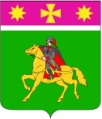 АДМИНИСТРАЦИЯПОЛТАВСКОГО СЕЛЬСКОГО ПОСЕЛЕНИЯКРАСНОАРМЕЙСКОГО РАЙОНАП О С Т А Н О В Л Е Н И Еот 25.07.2024                                                                               № 187станица ПолтавскаяО присвоении адреса объекту недвижимости для внесенияв государственный адресный реестрРуководствуясь Федеральным законом от 6 октября 2003 г. № 131-ФЗ «Об общих принципах организации местного самоуправления в Российской Федерации», постановлением Правительства Российской Федерации от 19 ноября 2014 г. № 1221 «Об утверждении правил присвоения, изменения и аннулирования адресов», в целях упорядочения адресной системы, актуализации данных в Федеральной информационной адресной системе (ГАР ФИАС) администрация Полтавского сельского поселения Красноармейского района п о с т а н о в л я е т:1. Присвоить адрес земельному участку с кадастровым номером 23:13:0104018:505 площадью 445 кв.м., расположенному по адресу: Краснодарский край, Красноармейский район, ст-ца Полтавская,                            ул. Шевченко, земельный участок 131 Б: Российская Федерация, Краснодарский край, Красноармейский муниципальный район, Полтавское сельское поселение, станица Полтавская, улица Шевченко, земельный участок 131Б.2. Присвоить адрес объекту недвижимого имущества (жилому дому) с кадастровым номером 23:13:0104018:931 площадью 238,2 кв.м., расположенному по адресу: Краснодарский край, Красноармейский район, ст-ца Полтавская, ул. Шевченко, дом 131 Б:Российская Федерация, Краснодарский край, Красноармейский муниципальный район, Полтавское сельское поселение, станица Полтавская, улица Шевченко, дом 131Б.3. Контроль за исполнением настоящего постановления оставляю за собой.4. Постановление вступает в силу со дня его подписания.Исполняющий обязанности главыПолтавского сельского поселенияКрасноармейского района                                                             В.А. Гористов